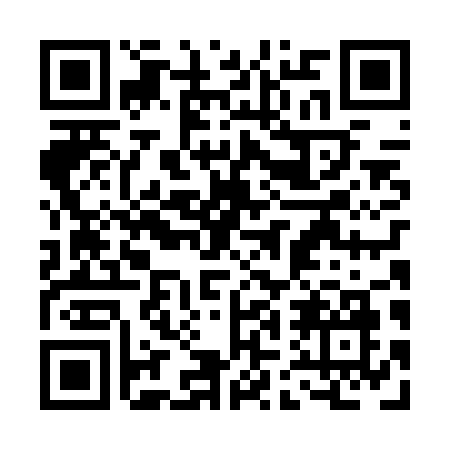 Prayer times for Great Village, Nova Scotia, CanadaWed 1 May 2024 - Fri 31 May 2024High Latitude Method: Angle Based RulePrayer Calculation Method: Islamic Society of North AmericaAsar Calculation Method: HanafiPrayer times provided by https://www.salahtimes.comDateDayFajrSunriseDhuhrAsrMaghribIsha1Wed4:266:021:116:128:229:572Thu4:246:001:116:138:239:593Fri4:225:591:116:148:2410:014Sat4:205:581:116:158:2510:035Sun4:185:561:116:158:2710:056Mon4:175:551:116:168:2810:067Tue4:155:531:116:178:2910:088Wed4:135:521:116:178:3010:109Thu4:115:511:116:188:3210:1210Fri4:095:491:116:198:3310:1411Sat4:075:481:116:208:3410:1512Sun4:055:471:116:208:3510:1713Mon4:035:461:116:218:3610:1914Tue4:025:451:116:228:3810:2115Wed4:005:431:116:228:3910:2316Thu3:585:421:116:238:4010:2417Fri3:565:411:116:248:4110:2618Sat3:555:401:116:248:4210:2819Sun3:535:391:116:258:4310:3020Mon3:525:381:116:268:4410:3121Tue3:505:371:116:268:4510:3322Wed3:495:361:116:278:4610:3523Thu3:475:351:116:288:4710:3624Fri3:465:351:116:288:4910:3825Sat3:445:341:116:298:5010:3926Sun3:435:331:126:298:5110:4127Mon3:415:321:126:308:5110:4328Tue3:405:321:126:318:5210:4429Wed3:395:311:126:318:5310:4630Thu3:385:301:126:328:5410:4731Fri3:375:301:126:328:5510:48